India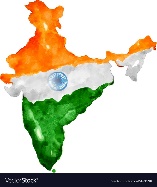 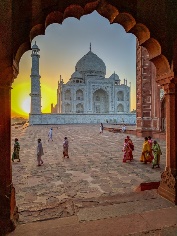 GeographyReligionSeasonsPopulation/StatesAreas of IndiaAnything else?